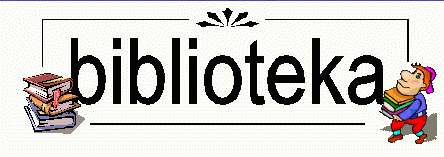 w Zespole Szkolno-Przedszkolnym w TrześniCZYNNA:Poniedziałek10.45 – 12.4513.30 -14.30Wtorek10.40-11.4013.40-14.40Środa10.40 – 11.40Czwartek10.40 – 11.40Piątek9.30 – 11.3013.40 -14.40